NPRC60PK BoomboxPicture 1: Front right perspective 40 degrees with carrying handle up and telescopic antenna up. Display must be on and on FM106.40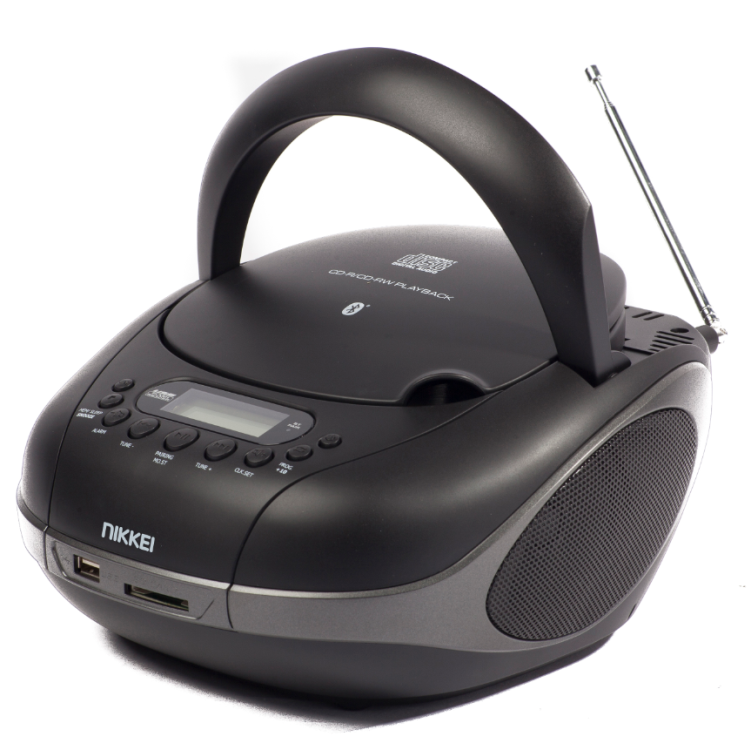 Picture 2: Front left perspective with carrying handle and antenna down. Display must be on and on FM106.40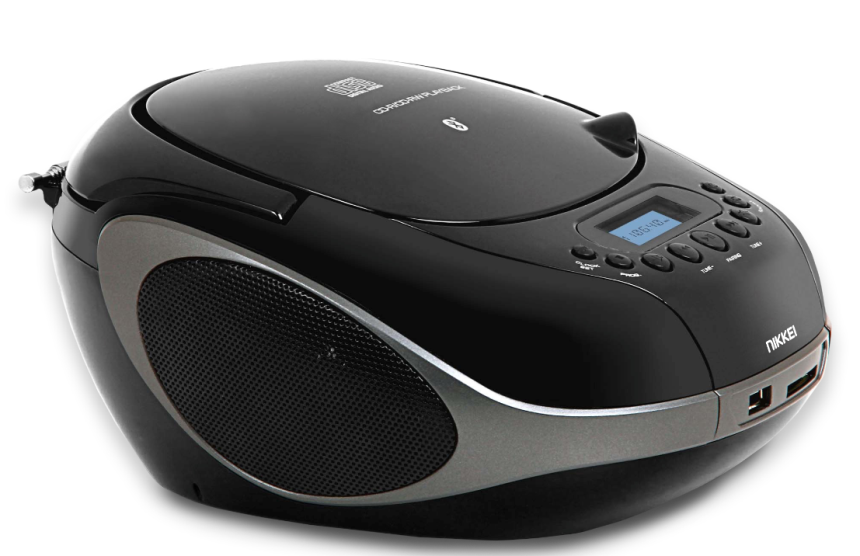 Picture 3: Front view 40 degrees with display on and frequency set on FM 106.40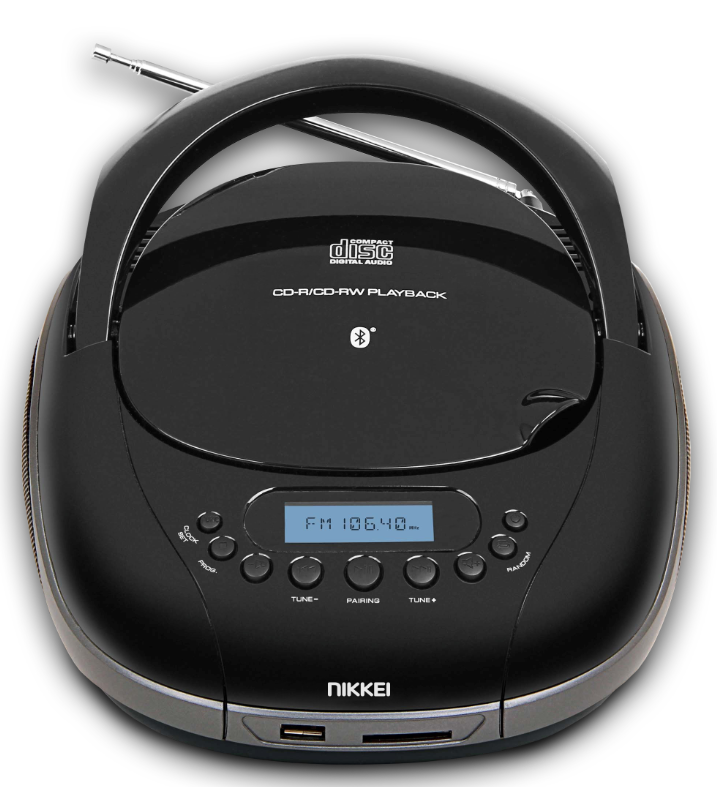 Pic ture 4: Front right perspective 40 degrees with carrying handle down, telescopic antenna up and cd door open. Also a CD must be placed (please use a blank cd for this (back side of cd))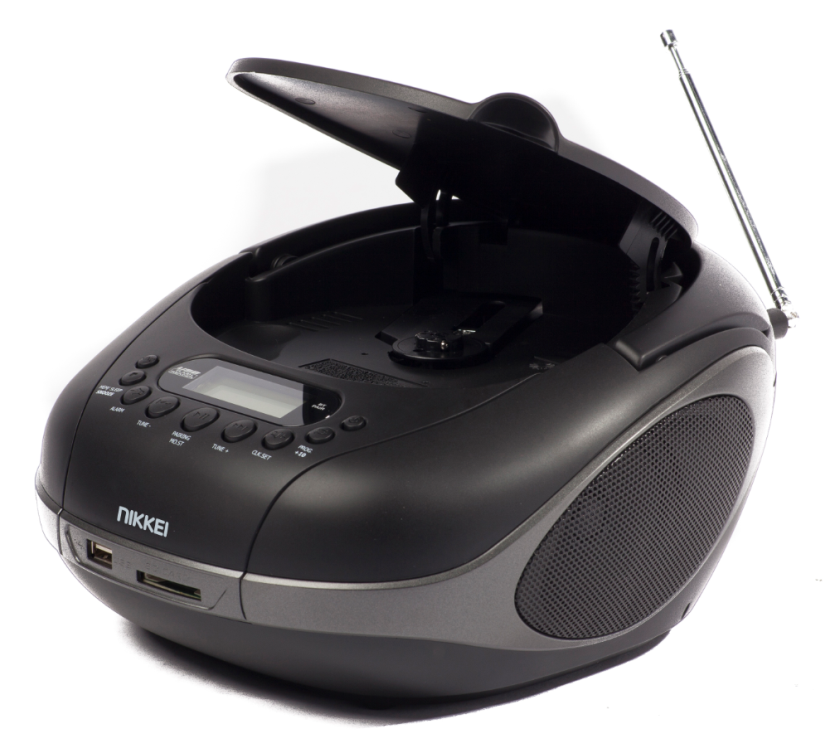 Pic ture 5: Back perspective 40 degrees with carrying handle down and antenna stowed in antenna holder. Headphone and Aux connection must show.“No example photo available”NPR26	Portable radioPicture 1: Front perspective with telescopic antenna out. ( make sure every part of the antenna is out equally). Product must be on and set on a frequency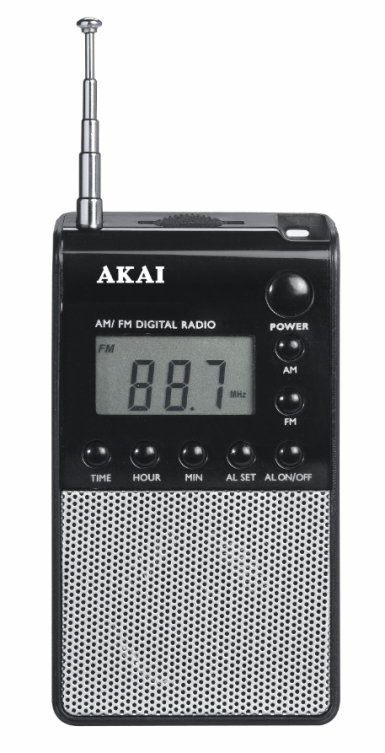 Picture 2: Front right perspective with telescopic antenna out. ( make sure every part of the antenna is out equally). Product must be on and set on a frequency. Make sure the Headphone-in port is shown.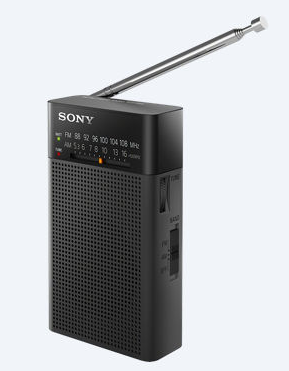 NR280P RABBIT and SHARK Kids Clockradio’s(2 products)Picture 1: Front perspective with a set time and lights on.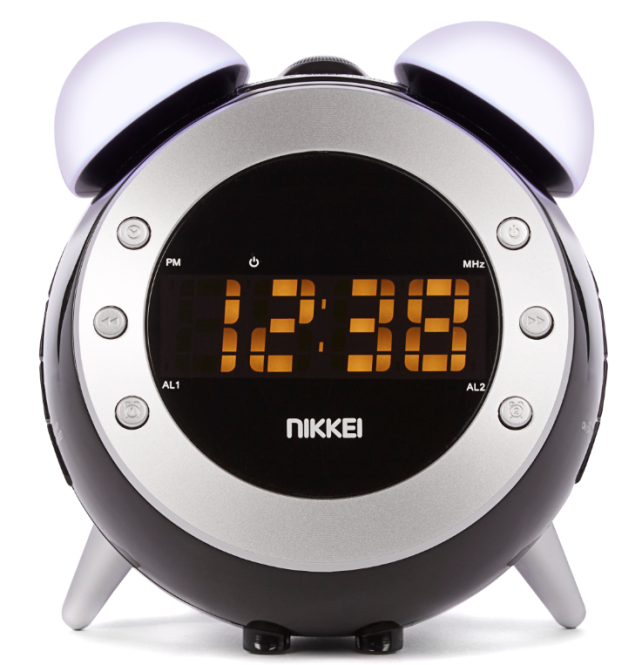 Picture 2: Front right perspective with a set time and lights off.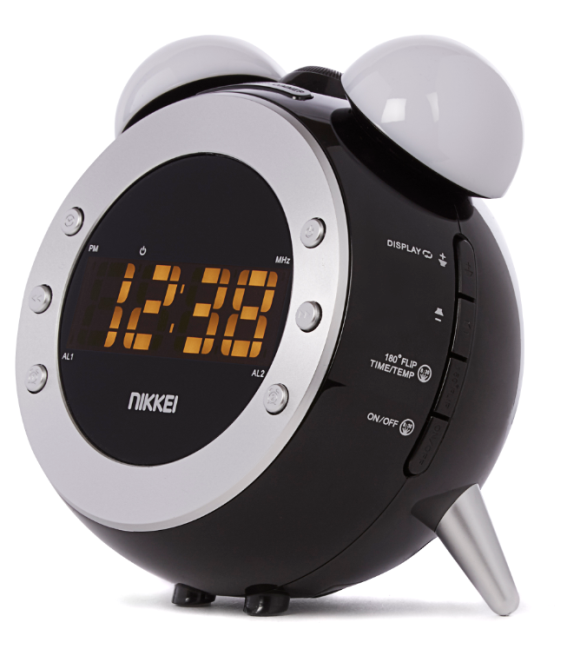 Picture 3: Front left perspective with a set time and lights off.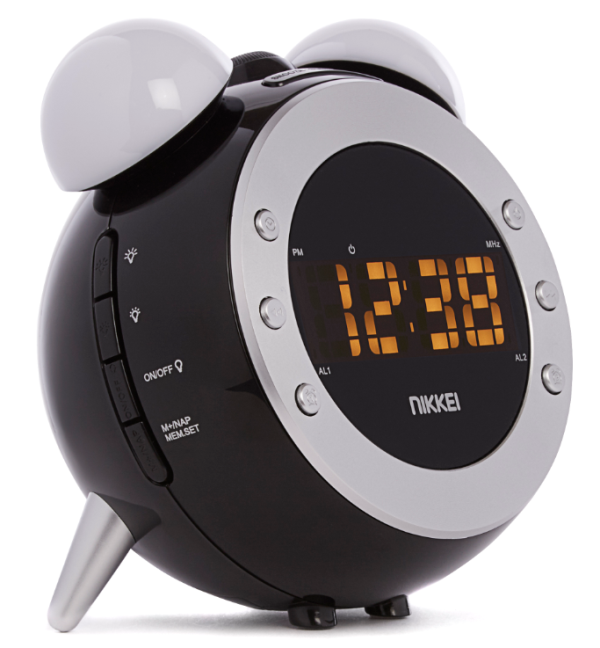 Picture 4: Top perspective with lights off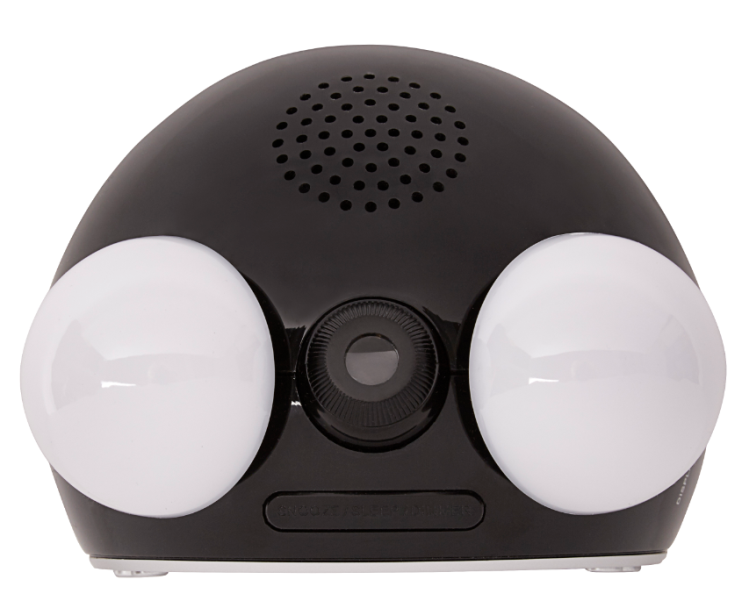 NMP4 Bluetooth MP4 playersPicture 1: Front perspective (we will photoshop the menu ourselves)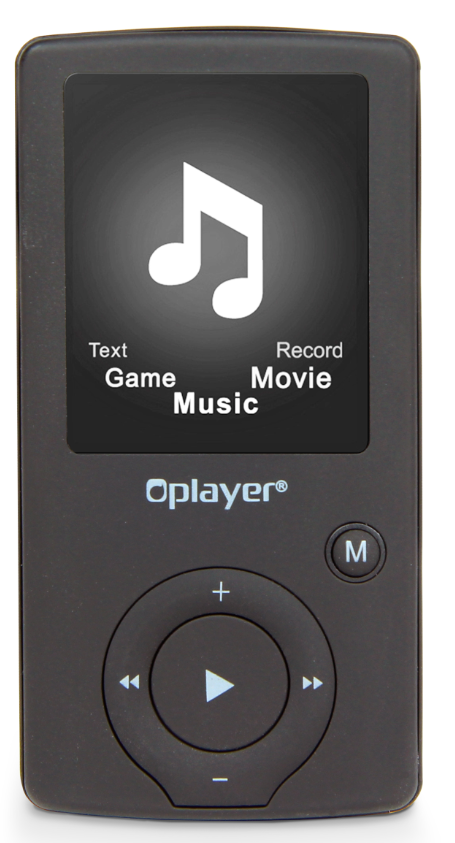 Picture 2: Front right perspective (we will photoshop the menu ourselves)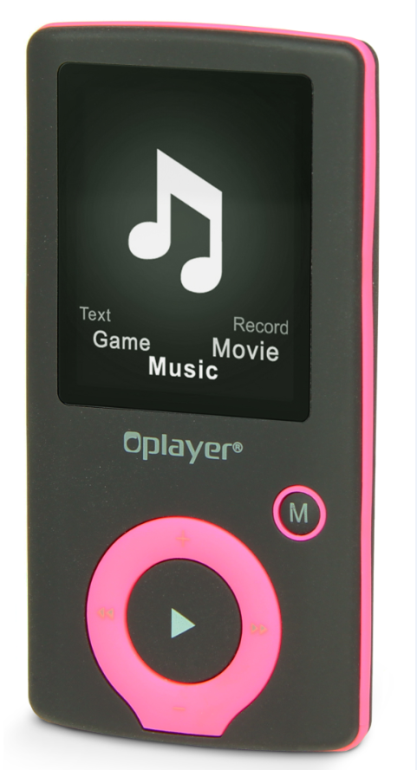 Picture 3: Player laying down ( we will photoshop the menu ourselves)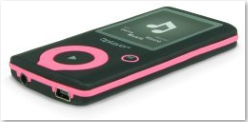 